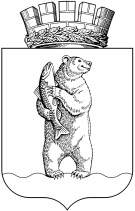 Администрациягородского округа АнадырьПОСТАНОВЛЕНИЕот _______________________________                                                    №_____В соответствии с пунктом 3 статьи 10 Федерального закона от 28 декабря 2009 г. № 381-ФЗ «Об основах государственного регулирования торговой деятельности в Российской Федерации», Постановлением Правительства Чукотского автономного округа от 15 июня 2017 г. № 228 «Об утверждении Порядка разработки и утверждения органами местного самоуправления схем размещения нестационарных торговых», в целях уточнения схемы размещения нестационарных торговых объектов на территории городского округа Анадырь, руководствуясь пунктом 50 части 2 статьи 45 Устава городского округа Анадырь,  ПОСТАНОВЛЯЮ:1. Внести в Постановление Администрации городского округа Анадырь от 16 июня 2017 г. № 352 «Об утверждении схемы размещения нестационарных торговых объектов на территории городского округа Анадырь» следующее изменение:схему размещения нестационарных торговых объектов на территории городского округа Анадырь изложить в редакции согласно приложению к настоящему постановлению.2. Настоящее постановление опубликовать в газете «Крайний Север», а также разместить на официальном сайте Администрации городского округа Анадырь.3. Настоящее постановление вступает в силу со дня официального опубликования.4. Контроль за исполнением настоящего постановления возложить на заместителя Главы Администрации городского округа Анадырь- начальника Управления финансов, экономики и имущественных отношений Администрации городского округа Анадырь Тюнягину Ю.И.Глава Администрации                                                                    Л. А. НиколаевПриложениек Постановлению Администрациигородского округа Анадырь от__________________  №______«УТВЕРЖДЕНАПостановлением Администрациигородского округа Анадырь от 16 июня 2017 г.  №352Схема размещения нестационарных торговых объектов на территории городского округа Анадырь».О внесении изменения в Постановление Администрации городского округа Анадырь от 16 июня 2017 г. №352№п/пАдресные ориентиры нестационарного торгового объекта (адрес)Вид объектаПлощадь земельного участка/площадь места размещения торгового объектаКадастровый (условный) номер земельного участка (при наличии)Площадь нестационарного торгового объектаСпециализация (ассортимент реализуемой продукции)Вид собственности земельного участка, на котором расположен нестационарный торговый объектПериод разрешения на размещение нестационарного торгового объектаПримечание123456789101.ул. Ленина, 38, на территории, прилегающей к магазину "Золотогорье"Палатка(павильон)38,087:05:000007:4230,0овощи, фруктымуниципальная01.06 - 01.10Свободен (предоставляется по результатам торгов)2.ул. Энергетиков, на территории, прилегающей к дому № 3Палатка(павильон)30,087:05:000010:3818,0овощи, фрукты, безалкогольные напитки, услуги общественного питаниямуниципальнаяс 1 января по 31 декабря (круглогодично)занят3.площадь перед домом № 20 по улице Ленина, на территории, прилегающей к памятнику Юрию РытхэуПалатка(павильон)335,087:05:000004:42335,0прокат, организация детской летней площадки, услуги общественного питаниямуниципальная01.06 - 01.10Свободен (предоставляется по результатам торгов)4.ул. Отке, 29, на территории, прилегающей к кафе "Энэр"Палатка(павильон)20,087:05:000008:420,0овощи, фруктымуниципальная01.06 - 01.10Свободен (предоставляется по результатам торгов)5.ул. Ленина, на территории, прилегающей к дому № 1Палатка(павильон)30,087:05:000002:2830,0овощи, фрукты, безалкогольные напиткисобственность Чукотского автономного округа01.06 - 01.10Свободен (предоставляется по результатам торгов)6.ул. Рультытегина, на территории, прилегающей к дому № 13Палатка(павильон)28 +/- 287:05:000009:74628 +/- 2овощи, фрукты, безалкогольные напитки, услуги общественного питаниямуниципальнаяс 1 января по 31 декабря (круглогодично)Свободен (предоставляется по результатам торгов)7.ул. Отке, на территории прилегающей к дому № 33Палатка(павильон)103,087:05:000008:5918,0овощи, фрукты, безалкогольные напитки, услуги общественного питаниямуниципальнаяс 1 января по 31 декабря (круглогодично)занят8.ул. Энергетиков, 17, на территории прилегающей к ГП ЧАО "ПК "Полярный"Палатка(павильон)3087:05:000012:1330,0овощи, фруктысобственность Чукотского автономного округа01.06 - 01.10Свободен (предоставляется по результатам торгов)9.ул. Энергетиков, на территории прилегающей к дому № 4Палатка(павильон)2487:05:000014:5018,0овощи, фрукты, безалкогольные напитки, услуги общественного питаниямуниципальнаяс 1 января по 31 декабря (круглогодично)занят10.ул. Отке, на территории, прилегающей к дому № 46Палатка(павильон)36,087:05:000014:4530,0овощи, фрукты, безалкогольные напитки, услуги общественного питаниямуниципальнаяс 1 января по 31 декабря (круглогодично)занят11.ул. Отке, 22А, на территории, прилегающей к ТК "Поле Чудес"Палатка(павильон)39,039,0услуги общественного питания, выставка-витрина мотовелотехникимуниципальнаяс 1 января по 31 декабря (круглогодично)занят12.Ул. Отке на территории, прилегающей к гостинице «Анадырь»Палатка(павильон)28 +/- 287:05:000005:63328 +/- 2овощи, фрукты, безалкогольные напитки, услуги общественного питаниямуниципальнаяс 1 января по 31 декабря (круглогодично)Свободен (предоставляется по результатам торгов)13.Ул. Отке на территории, прилегающей к гостинице «Анадырь»Палатка(павильон)28 +/- 287:05:000005:63428 +/- 2овощи, фрукты, безалкогольные напитки, услуги общественного питаниямуниципальнаяс 1 января по 31 декабря (круглогодично)Свободен (предоставляется по результатам торгов)14.Ул. Отке на территории, прилегающей к гостинице «Анадырь»Палатка(павильон)28 +/- 287:05:000005:63528 +/- 2овощи, фрукты, безалкогольные напитки, услуги общественного питаниямуниципальнаяс 1 января по 31 декабря (круглогодично)Свободен (предоставляется по результатам торгов)15.Ул. Отке на территории, прилегающей к гостинице «Анадырь»Палатка(павильон)24 +/-287:05:000005:67824 +/-2Продукты питания, бытовые услуги, услуги общественного питаниямуниципальнаяс 1 января по 31 декабря (круглогодично)Свободен (предоставляется по результатам торгов)16.Ул. Отке на территории, прилегающей к гостинице «Анадырь»Палатка(павильон)24 +/-287:05:000005:67924 +/-2Продукты питания, бытовые услуги, услуги общественного питаниямуниципальнаяс 1 января по 31 декабря (круглогодично)Свободен (предоставляется по результатам торгов)17.Ул. Отке на территории, прилегающей к гостинице «Анадырь»Палатка(павильон)28 +/- 287:05:000005:68028 +/- 2Продукты питания, бытовые услуги, услуги общественного питаниямуниципальнаяс 1 января по 31 декабря (круглогодично)Свободен (предоставляется по результатам торгов)18.Ул. Отке на территории, прилегающей к гостинице «Анадырь»Палатка(павильон)24 +/-287:05:000005:68124 +/-2Продукты питания, бытовые услуги, услуги общественного питаниямуниципальнаяс 1 января по 31 декабря (круглогодично)Свободен (предоставляется по результатам торгов)19.ул. РультытегинаПалатка(павильон)14 +/-187:05:000005:68214 +/-1Продукты питания, бытовые услуги, услуги общественного питаниямуниципальнаяс 1 января по 31 декабря (круглогодично)Свободен (предоставляется по результатам торгов)Подготовил:О. Е. Москаленко Согласовано:Ю.И. ТюнягинаА. В. ТюменцеваРазослано: Управление финансов, экономики и имущественных отношений - 1,  Издательство «Крайний Север» - 1,  ООО «Система» - 1, Анадырская межрайонная прокуратура - 1 Разослано: Управление финансов, экономики и имущественных отношений - 1,  Издательство «Крайний Север» - 1,  ООО «Система» - 1, Анадырская межрайонная прокуратура - 1 